Blue Horizon Travel and Yacht Charters Registration FormCANADIAN ROCKIES TOUR & ROCKY MOUNTAINEER RAILJULY 13-24, 2019Optional Alaska CruiseJULY 13-24, 2019Address:_____________________________________________________City:__________________________State:______ Zip Code:____________ Phone:_______________________ Cell Phone:____________________Email:___________________________________________ Emergency Contact Name:_______________________________________Phone:_______________________All rates are per person (pp), are based on double occupancy.  A deposit of $250.00pp + deposit will confirm your space.CANADIAN ROCKIES TOUR & ROCKY MOUNTAINEER RAIL Land package; $5935.00 pp	$_________________          TAXES; $134.00 pp										$_________________AIRFARE TBA											$_________________INSURANCE due with deposit; 289.00 pp							$_________________DEPOSIT TOTAL										$_________________BALANCE due March 1, 2019	    							             $_________________Yes, I am interested in the optional Alaskan Cruise        Upgrade to GoldLeaf  Rocky dome  + $620 ppCheck number enclosed ____________ AX/MC/Visa/DS _____ Credit Card Number______________________________________ Expiration date__________ Security code_______ Name on card _____________________________________________________Signature ___________________________________________Cancellations: A $50.00 per person administrative fee will be retained by Blue Horizon Travel for all cancellations.Single and triple rates available upon request.  Please review the Globus terms and conditionsPassports are required for travel and must be valid for 6 months from the return date.Send payment to Blue Horizon Travel & Yacht Charters, 12570 US HWY 150, Orion, IL 61273For more information contact Linda Meadors at 309-912-4888 or Linda@bluehorizon.netBonnie Newman at 309-737-0059 or email Bonnie@bluehorizon.netAdd an ALASKA CRUISE to your CANADIAN ROCKIES tour!EARLY BOOKING DISCOUNT SAVE 10%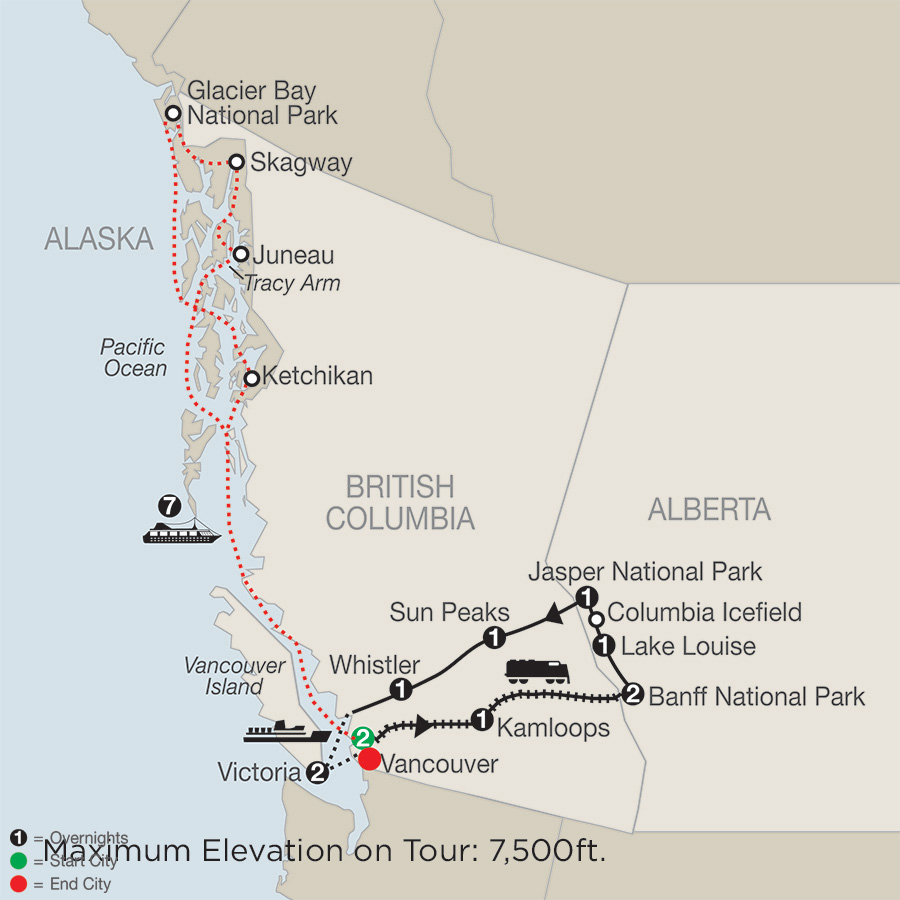 Add a 7 night Alaskan Cruise from $1580 pp(pricing without any promotional offers)Holland American Volendam July 24-31, 2019Interior cabin- double occupancy	$949.00				Port fees		504.00				Taxes			127.66				Total	$1580.66 per person double occupancyUpgrade to Ocean view  + $464.00 ppUpgrade to Verandah    +  $1737.00 pp